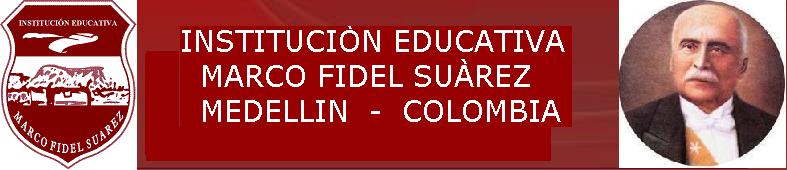 SECRETARÍA DE EDUCACIÓNEDUCACIÓN PARA ADULTOS PRESENCIALÁREA:	 CIENCIAS POLÍTICAS Y ECONÓMICASCLEI: 	CINCOOBJETIVOS DEL CLEI: 	Conceptualizar diferentes ideas políticas y modelos económicos a través del estudio de las principales transformaciones que se han presentado en la historia y cómo estos han afectado la vida de los individuos para asumir una ciudadanía políticamente incluyente y socialmente responsable.SECRETARÍA DE EDUCACIÓNEDUCACIÓN PARA ADULTOS PRESENCIALÁREA: 	CIENCIAS POLÍTICAS Y ECONÓMICASCLEI: CINCOOBJETIVOS DEL CLEI: 	Conceptualizar diferentes ideas políticas y modelos económicos a través del estudio de las principales transformaciones que se han presentado en la historia y cómo estos han afectado la vida de los individuos para asumir una ciudadanía políticamente incluyente y socialmente responsable.PERIODO: 1INTENSIDAD HORARIA: 11 HorasNo.  DE SEMANAS: 11 PERIODO: 1INTENSIDAD HORARIA: 11 HorasNo.  DE SEMANAS: 11 PERIODO: 1INTENSIDAD HORARIA: 11 HorasNo.  DE SEMANAS: 11 PERIODO: 1INTENSIDAD HORARIA: 11 HorasNo.  DE SEMANAS: 11 PERIODO: 1INTENSIDAD HORARIA: 11 HorasNo.  DE SEMANAS: 11 PERIODO: 1INTENSIDAD HORARIA: 11 HorasNo.  DE SEMANAS: 11 PREGUNTA PROBLEMATIZADORA¿Cómo las tendencias económicas y políticas locales y globales afectan tu vida cotidiana?PREGUNTA PROBLEMATIZADORA¿Cómo las tendencias económicas y políticas locales y globales afectan tu vida cotidiana?PREGUNTA PROBLEMATIZADORA¿Cómo las tendencias económicas y políticas locales y globales afectan tu vida cotidiana?PREGUNTA PROBLEMATIZADORA¿Cómo las tendencias económicas y políticas locales y globales afectan tu vida cotidiana?PREGUNTA PROBLEMATIZADORA¿Cómo las tendencias económicas y políticas locales y globales afectan tu vida cotidiana?PREGUNTA PROBLEMATIZADORA¿Cómo las tendencias económicas y políticas locales y globales afectan tu vida cotidiana?EJES CURRICULARES: Reconozco conceptos básicos de las ciencias económicas y políticas y su sustento epistemológico, de tal manera que permitan entender la manera como los individuos se han organizado para satisfacer sus necesidades y ejercer el poder.Caracterizo diferentes campos teóricos de las ciencias económicas y políticas en diferentes contextos espaciales y temporales.Formulo alternativas de solución a problemas de mi entorno haciendo uso de conceptos económicos y políticos.EJES CURRICULARES: Reconozco conceptos básicos de las ciencias económicas y políticas y su sustento epistemológico, de tal manera que permitan entender la manera como los individuos se han organizado para satisfacer sus necesidades y ejercer el poder.Caracterizo diferentes campos teóricos de las ciencias económicas y políticas en diferentes contextos espaciales y temporales.Formulo alternativas de solución a problemas de mi entorno haciendo uso de conceptos económicos y políticos.EJES CURRICULARES: Reconozco conceptos básicos de las ciencias económicas y políticas y su sustento epistemológico, de tal manera que permitan entender la manera como los individuos se han organizado para satisfacer sus necesidades y ejercer el poder.Caracterizo diferentes campos teóricos de las ciencias económicas y políticas en diferentes contextos espaciales y temporales.Formulo alternativas de solución a problemas de mi entorno haciendo uso de conceptos económicos y políticos.EJES CURRICULARES: Reconozco conceptos básicos de las ciencias económicas y políticas y su sustento epistemológico, de tal manera que permitan entender la manera como los individuos se han organizado para satisfacer sus necesidades y ejercer el poder.Caracterizo diferentes campos teóricos de las ciencias económicas y políticas en diferentes contextos espaciales y temporales.Formulo alternativas de solución a problemas de mi entorno haciendo uso de conceptos económicos y políticos.EJES CURRICULARES: Reconozco conceptos básicos de las ciencias económicas y políticas y su sustento epistemológico, de tal manera que permitan entender la manera como los individuos se han organizado para satisfacer sus necesidades y ejercer el poder.Caracterizo diferentes campos teóricos de las ciencias económicas y políticas en diferentes contextos espaciales y temporales.Formulo alternativas de solución a problemas de mi entorno haciendo uso de conceptos económicos y políticos.EJES CURRICULARES: Reconozco conceptos básicos de las ciencias económicas y políticas y su sustento epistemológico, de tal manera que permitan entender la manera como los individuos se han organizado para satisfacer sus necesidades y ejercer el poder.Caracterizo diferentes campos teóricos de las ciencias económicas y políticas en diferentes contextos espaciales y temporales.Formulo alternativas de solución a problemas de mi entorno haciendo uso de conceptos económicos y políticos.COMPETENCIAS:Interpretativa: Se refiere a la pregunta por el QUÉ y por el CÓMO se manifiestan los fenómenos a estudiar. Encierra el problema de la descripción y la definición y supone el manejo de los conceptos para dar cuenta de los elementos básicos. Con una analogía, alude al alfabeto de un ámbito del saber. Se refiere a la teoría en su uso descriptivo.Argumentativa: Se refiere a la pregunta relativa al POR QUÉ de los fenómenos en un ámbito del saber, así como a las causas de los procesos, de los hechos sociales e históricos, es decir a las relaciones de causalidad. En la medida en que se refieren a leyes o regularidades, implican la movilización del juicio: deducir de una ley un caso o inducir de un conjunto de observaciones una tendencia. Siguiendo la metáfora de la lingüística, se trata en este caso no tanto del alfabeto y de la lexis, como de la sintaxis entendida como relaciones dinámicas en la oración. Como en el caso del diccionario, se trata de esa facultad que permite examinar la correspondencia de los conceptos en el encadenamiento de atributos. Se trata de la teoría en su función de explicación.Propositiva:Se refiere al uso dinámico de la teoría en su función predictiva o heurística. Por tanto, significa la capacidad de imaginar estados futuros a partir de estados iniciales y de tendencias dadas o para hallar fenómenos nuevos y encuadrarlos en fenómenos y tendencias conocidas. Para seguir con la metáfora, esta competencia se referiría al uso semántico del alfabeto y de la sintaxis y también a su uso pragmático, en el sentido de una creatividad máxima. En todo caso, conviene advertir de entrada que la predicción no es asunto de azar o de adivinación. Incluso en las ciencias sociales, donde la capacidad de predicción es menos rigurosa, entre otras razones, porque las predicciones se convierten en normas de acción. En suma, la competencia propositiva alude a las alternativas de solución o interpretación de situaciones, hechos o procesos sociales, así como al establecimiento de consecuencias con respecto a decisiones y acciones de los sujetos o las instituciones, e incluso a la imagen que se tiene del futuro y la incidencia de esta creencia en el actuar de los sujetos.COMPETENCIAS:Interpretativa: Se refiere a la pregunta por el QUÉ y por el CÓMO se manifiestan los fenómenos a estudiar. Encierra el problema de la descripción y la definición y supone el manejo de los conceptos para dar cuenta de los elementos básicos. Con una analogía, alude al alfabeto de un ámbito del saber. Se refiere a la teoría en su uso descriptivo.Argumentativa: Se refiere a la pregunta relativa al POR QUÉ de los fenómenos en un ámbito del saber, así como a las causas de los procesos, de los hechos sociales e históricos, es decir a las relaciones de causalidad. En la medida en que se refieren a leyes o regularidades, implican la movilización del juicio: deducir de una ley un caso o inducir de un conjunto de observaciones una tendencia. Siguiendo la metáfora de la lingüística, se trata en este caso no tanto del alfabeto y de la lexis, como de la sintaxis entendida como relaciones dinámicas en la oración. Como en el caso del diccionario, se trata de esa facultad que permite examinar la correspondencia de los conceptos en el encadenamiento de atributos. Se trata de la teoría en su función de explicación.Propositiva:Se refiere al uso dinámico de la teoría en su función predictiva o heurística. Por tanto, significa la capacidad de imaginar estados futuros a partir de estados iniciales y de tendencias dadas o para hallar fenómenos nuevos y encuadrarlos en fenómenos y tendencias conocidas. Para seguir con la metáfora, esta competencia se referiría al uso semántico del alfabeto y de la sintaxis y también a su uso pragmático, en el sentido de una creatividad máxima. En todo caso, conviene advertir de entrada que la predicción no es asunto de azar o de adivinación. Incluso en las ciencias sociales, donde la capacidad de predicción es menos rigurosa, entre otras razones, porque las predicciones se convierten en normas de acción. En suma, la competencia propositiva alude a las alternativas de solución o interpretación de situaciones, hechos o procesos sociales, así como al establecimiento de consecuencias con respecto a decisiones y acciones de los sujetos o las instituciones, e incluso a la imagen que se tiene del futuro y la incidencia de esta creencia en el actuar de los sujetos.COMPETENCIAS:Interpretativa: Se refiere a la pregunta por el QUÉ y por el CÓMO se manifiestan los fenómenos a estudiar. Encierra el problema de la descripción y la definición y supone el manejo de los conceptos para dar cuenta de los elementos básicos. Con una analogía, alude al alfabeto de un ámbito del saber. Se refiere a la teoría en su uso descriptivo.Argumentativa: Se refiere a la pregunta relativa al POR QUÉ de los fenómenos en un ámbito del saber, así como a las causas de los procesos, de los hechos sociales e históricos, es decir a las relaciones de causalidad. En la medida en que se refieren a leyes o regularidades, implican la movilización del juicio: deducir de una ley un caso o inducir de un conjunto de observaciones una tendencia. Siguiendo la metáfora de la lingüística, se trata en este caso no tanto del alfabeto y de la lexis, como de la sintaxis entendida como relaciones dinámicas en la oración. Como en el caso del diccionario, se trata de esa facultad que permite examinar la correspondencia de los conceptos en el encadenamiento de atributos. Se trata de la teoría en su función de explicación.Propositiva:Se refiere al uso dinámico de la teoría en su función predictiva o heurística. Por tanto, significa la capacidad de imaginar estados futuros a partir de estados iniciales y de tendencias dadas o para hallar fenómenos nuevos y encuadrarlos en fenómenos y tendencias conocidas. Para seguir con la metáfora, esta competencia se referiría al uso semántico del alfabeto y de la sintaxis y también a su uso pragmático, en el sentido de una creatividad máxima. En todo caso, conviene advertir de entrada que la predicción no es asunto de azar o de adivinación. Incluso en las ciencias sociales, donde la capacidad de predicción es menos rigurosa, entre otras razones, porque las predicciones se convierten en normas de acción. En suma, la competencia propositiva alude a las alternativas de solución o interpretación de situaciones, hechos o procesos sociales, así como al establecimiento de consecuencias con respecto a decisiones y acciones de los sujetos o las instituciones, e incluso a la imagen que se tiene del futuro y la incidencia de esta creencia en el actuar de los sujetos.COMPETENCIAS:Interpretativa: Se refiere a la pregunta por el QUÉ y por el CÓMO se manifiestan los fenómenos a estudiar. Encierra el problema de la descripción y la definición y supone el manejo de los conceptos para dar cuenta de los elementos básicos. Con una analogía, alude al alfabeto de un ámbito del saber. Se refiere a la teoría en su uso descriptivo.Argumentativa: Se refiere a la pregunta relativa al POR QUÉ de los fenómenos en un ámbito del saber, así como a las causas de los procesos, de los hechos sociales e históricos, es decir a las relaciones de causalidad. En la medida en que se refieren a leyes o regularidades, implican la movilización del juicio: deducir de una ley un caso o inducir de un conjunto de observaciones una tendencia. Siguiendo la metáfora de la lingüística, se trata en este caso no tanto del alfabeto y de la lexis, como de la sintaxis entendida como relaciones dinámicas en la oración. Como en el caso del diccionario, se trata de esa facultad que permite examinar la correspondencia de los conceptos en el encadenamiento de atributos. Se trata de la teoría en su función de explicación.Propositiva:Se refiere al uso dinámico de la teoría en su función predictiva o heurística. Por tanto, significa la capacidad de imaginar estados futuros a partir de estados iniciales y de tendencias dadas o para hallar fenómenos nuevos y encuadrarlos en fenómenos y tendencias conocidas. Para seguir con la metáfora, esta competencia se referiría al uso semántico del alfabeto y de la sintaxis y también a su uso pragmático, en el sentido de una creatividad máxima. En todo caso, conviene advertir de entrada que la predicción no es asunto de azar o de adivinación. Incluso en las ciencias sociales, donde la capacidad de predicción es menos rigurosa, entre otras razones, porque las predicciones se convierten en normas de acción. En suma, la competencia propositiva alude a las alternativas de solución o interpretación de situaciones, hechos o procesos sociales, así como al establecimiento de consecuencias con respecto a decisiones y acciones de los sujetos o las instituciones, e incluso a la imagen que se tiene del futuro y la incidencia de esta creencia en el actuar de los sujetos.COMPETENCIAS:Interpretativa: Se refiere a la pregunta por el QUÉ y por el CÓMO se manifiestan los fenómenos a estudiar. Encierra el problema de la descripción y la definición y supone el manejo de los conceptos para dar cuenta de los elementos básicos. Con una analogía, alude al alfabeto de un ámbito del saber. Se refiere a la teoría en su uso descriptivo.Argumentativa: Se refiere a la pregunta relativa al POR QUÉ de los fenómenos en un ámbito del saber, así como a las causas de los procesos, de los hechos sociales e históricos, es decir a las relaciones de causalidad. En la medida en que se refieren a leyes o regularidades, implican la movilización del juicio: deducir de una ley un caso o inducir de un conjunto de observaciones una tendencia. Siguiendo la metáfora de la lingüística, se trata en este caso no tanto del alfabeto y de la lexis, como de la sintaxis entendida como relaciones dinámicas en la oración. Como en el caso del diccionario, se trata de esa facultad que permite examinar la correspondencia de los conceptos en el encadenamiento de atributos. Se trata de la teoría en su función de explicación.Propositiva:Se refiere al uso dinámico de la teoría en su función predictiva o heurística. Por tanto, significa la capacidad de imaginar estados futuros a partir de estados iniciales y de tendencias dadas o para hallar fenómenos nuevos y encuadrarlos en fenómenos y tendencias conocidas. Para seguir con la metáfora, esta competencia se referiría al uso semántico del alfabeto y de la sintaxis y también a su uso pragmático, en el sentido de una creatividad máxima. En todo caso, conviene advertir de entrada que la predicción no es asunto de azar o de adivinación. Incluso en las ciencias sociales, donde la capacidad de predicción es menos rigurosa, entre otras razones, porque las predicciones se convierten en normas de acción. En suma, la competencia propositiva alude a las alternativas de solución o interpretación de situaciones, hechos o procesos sociales, así como al establecimiento de consecuencias con respecto a decisiones y acciones de los sujetos o las instituciones, e incluso a la imagen que se tiene del futuro y la incidencia de esta creencia en el actuar de los sujetos.COMPETENCIAS:Interpretativa: Se refiere a la pregunta por el QUÉ y por el CÓMO se manifiestan los fenómenos a estudiar. Encierra el problema de la descripción y la definición y supone el manejo de los conceptos para dar cuenta de los elementos básicos. Con una analogía, alude al alfabeto de un ámbito del saber. Se refiere a la teoría en su uso descriptivo.Argumentativa: Se refiere a la pregunta relativa al POR QUÉ de los fenómenos en un ámbito del saber, así como a las causas de los procesos, de los hechos sociales e históricos, es decir a las relaciones de causalidad. En la medida en que se refieren a leyes o regularidades, implican la movilización del juicio: deducir de una ley un caso o inducir de un conjunto de observaciones una tendencia. Siguiendo la metáfora de la lingüística, se trata en este caso no tanto del alfabeto y de la lexis, como de la sintaxis entendida como relaciones dinámicas en la oración. Como en el caso del diccionario, se trata de esa facultad que permite examinar la correspondencia de los conceptos en el encadenamiento de atributos. Se trata de la teoría en su función de explicación.Propositiva:Se refiere al uso dinámico de la teoría en su función predictiva o heurística. Por tanto, significa la capacidad de imaginar estados futuros a partir de estados iniciales y de tendencias dadas o para hallar fenómenos nuevos y encuadrarlos en fenómenos y tendencias conocidas. Para seguir con la metáfora, esta competencia se referiría al uso semántico del alfabeto y de la sintaxis y también a su uso pragmático, en el sentido de una creatividad máxima. En todo caso, conviene advertir de entrada que la predicción no es asunto de azar o de adivinación. Incluso en las ciencias sociales, donde la capacidad de predicción es menos rigurosa, entre otras razones, porque las predicciones se convierten en normas de acción. En suma, la competencia propositiva alude a las alternativas de solución o interpretación de situaciones, hechos o procesos sociales, así como al establecimiento de consecuencias con respecto a decisiones y acciones de los sujetos o las instituciones, e incluso a la imagen que se tiene del futuro y la incidencia de esta creencia en el actuar de los sujetos.ESTANDARES: Identifico la evolución histórica de las ciencias políticas y económicas.Describo la relación existente entre las necesidades humanas y la economía.Reflexiono sobre las alternativas que ofrece la economía para satisfacer las necesidades económicas.Respeto diferentes posturas frente a los fenómenos económicos.ESTANDARES: Identifico la evolución histórica de las ciencias políticas y económicas.Describo la relación existente entre las necesidades humanas y la economía.Reflexiono sobre las alternativas que ofrece la economía para satisfacer las necesidades económicas.Respeto diferentes posturas frente a los fenómenos económicos.ESTANDARES: Identifico la evolución histórica de las ciencias políticas y económicas.Describo la relación existente entre las necesidades humanas y la economía.Reflexiono sobre las alternativas que ofrece la economía para satisfacer las necesidades económicas.Respeto diferentes posturas frente a los fenómenos económicos.ESTANDARES: Identifico la evolución histórica de las ciencias políticas y económicas.Describo la relación existente entre las necesidades humanas y la economía.Reflexiono sobre las alternativas que ofrece la economía para satisfacer las necesidades económicas.Respeto diferentes posturas frente a los fenómenos económicos.ESTANDARES: Identifico la evolución histórica de las ciencias políticas y económicas.Describo la relación existente entre las necesidades humanas y la economía.Reflexiono sobre las alternativas que ofrece la economía para satisfacer las necesidades económicas.Respeto diferentes posturas frente a los fenómenos económicos.ESTANDARES: Identifico la evolución histórica de las ciencias políticas y económicas.Describo la relación existente entre las necesidades humanas y la economía.Reflexiono sobre las alternativas que ofrece la economía para satisfacer las necesidades económicas.Respeto diferentes posturas frente a los fenómenos económicos.DERECHO BÁSICO DE APRENDIZAJE (DBA)DBA1: Asume una posición crítica y propositiva frente a los medios de comunicación masiva para analizar su influencia en la sociedad actualDERECHO BÁSICO DE APRENDIZAJE (DBA)DBA1: Asume una posición crítica y propositiva frente a los medios de comunicación masiva para analizar su influencia en la sociedad actualDERECHO BÁSICO DE APRENDIZAJE (DBA)DBA1: Asume una posición crítica y propositiva frente a los medios de comunicación masiva para analizar su influencia en la sociedad actualDERECHO BÁSICO DE APRENDIZAJE (DBA)DBA1: Asume una posición crítica y propositiva frente a los medios de comunicación masiva para analizar su influencia en la sociedad actualDERECHO BÁSICO DE APRENDIZAJE (DBA)DBA1: Asume una posición crítica y propositiva frente a los medios de comunicación masiva para analizar su influencia en la sociedad actualDERECHO BÁSICO DE APRENDIZAJE (DBA)DBA1: Asume una posición crítica y propositiva frente a los medios de comunicación masiva para analizar su influencia en la sociedad actualINDICADORES DE DESEMPEÑO:INDICADORES DE DESEMPEÑO:INDICADORES DE DESEMPEÑO:INDICADORES DE DESEMPEÑO:INDICADORES DE DESEMPEÑO:INDICADORES DE DESEMPEÑO:CONTENIDOS¿Qué es la política?Qué es poder, autoridad y gobierno.Formas de gobierno y de poder.¿Qué es la economía?¿Qué es la producción de bienes y servicios?P.F: Producción, distribución y consumo.CONTENIDOS¿Qué es la política?Qué es poder, autoridad y gobierno.Formas de gobierno y de poder.¿Qué es la economía?¿Qué es la producción de bienes y servicios?P.F: Producción, distribución y consumo.CONTENIDOS¿Qué es la política?Qué es poder, autoridad y gobierno.Formas de gobierno y de poder.¿Qué es la economía?¿Qué es la producción de bienes y servicios?P.F: Producción, distribución y consumo.CONTENIDOS¿Qué es la política?Qué es poder, autoridad y gobierno.Formas de gobierno y de poder.¿Qué es la economía?¿Qué es la producción de bienes y servicios?P.F: Producción, distribución y consumo.CONTENIDOS¿Qué es la política?Qué es poder, autoridad y gobierno.Formas de gobierno y de poder.¿Qué es la economía?¿Qué es la producción de bienes y servicios?P.F: Producción, distribución y consumo.CONTENIDOS¿Qué es la política?Qué es poder, autoridad y gobierno.Formas de gobierno y de poder.¿Qué es la economía?¿Qué es la producción de bienes y servicios?P.F: Producción, distribución y consumo.CONCEPTUALCONCEPTUALPROCEDIMENTALPROCEDIMENTALACTITUDINALACTITUDINALIdentifica las principales corrientes de pensamiento de las ciencias económicas y políticas empleando diferentes categorías de análisis para comprender el objeto de estudio de estas disciplinas.Identifica las principales corrientes de pensamiento de las ciencias económicas y políticas empleando diferentes categorías de análisis para comprender el objeto de estudio de estas disciplinas.Describe los elementos básicos que determinan la producción, la distribución y el consumo de bienes y servicios, a través de planteamientos e hipótesis para elaborar preguntas de investigación.Construye una propuesta de investigación que dé cuenta de las problemáticas económicas y políticas de su entorno (barrio, comuna, ciudad, región) planteando el tema, la pregunta de investigación, la metodología y la bibliografía.Describe los elementos básicos que determinan la producción, la distribución y el consumo de bienes y servicios, a través de planteamientos e hipótesis para elaborar preguntas de investigación.Construye una propuesta de investigación que dé cuenta de las problemáticas económicas y políticas de su entorno (barrio, comuna, ciudad, región) planteando el tema, la pregunta de investigación, la metodología y la bibliografía.Asume una posición crítica frente a situaciones de discriminación política, social y económica proponiendo alternativas para transformarlas.Asume una posición crítica frente a situaciones de discriminación política, social y económica proponiendo alternativas para transformarlas.METODOLOGIAMETODOLOGIARECURSOSRECURSOSACTIVIDADESACTIVIDADESLectura, análisis, explicaciones. Proceso grupal, taller, lecturas, puesta en común.Socialización de las técnicas aplicadasLectura, análisis, explicaciones. Proceso grupal, taller, lecturas, puesta en común.Socialización de las técnicas aplicadasTableroVideoproyectorComputadoresCartelerasVideosTelevisiónAula de Ciencias SocialesMedellín DigitalAuditorioGlobo terráqueo PlanisferiosMapas mudosNoticias de actualidad.Visita a lugares geográficos.TableroVideoproyectorComputadoresCartelerasVideosTelevisiónAula de Ciencias SocialesMedellín DigitalAuditorioGlobo terráqueo PlanisferiosMapas mudosNoticias de actualidad.Visita a lugares geográficos.Talleres reflexivosConsultas Trabajo en equipoParticipación Pruebas escritasSocialización de la temática vistaMapas conceptualesCuadros sinópticosExposiciones Talleres reflexivosConsultas Trabajo en equipoParticipación Pruebas escritasSocialización de la temática vistaMapas conceptualesCuadros sinópticosExposiciones EVALUACIONEVALUACIONEVALUACIONEVALUACIONEVALUACIONEVALUACIONCRITERIOPROCESOPROCESOPROCESOPROCESOFRECUENCIALos temas se evaluarán con los resultados presentados sobre:Trabajo en equipoConsultas.Talleres reflexivos.Trabajos de investigación.Exposiciones.Reflexiones formativasEvaluaciones al terminar cada tema.Análisis de textos y noticias de actualidad.Localización en los mapasVideo tutoriales.Debates.Exposición.Evaluación individual tipo Icfes.Talleres DebatesConsultas Análisis de noticias de actualidadConsulta asertivamente y da respuestas concretas a las preguntas asignadas.Resuelve el taller asignado teniendo en cuenta los conocimientos adquiridos y construidos en el transcurso del desarrollo de la temática y de la clase. Expone los conocimientos referidos a la temática tratada y responde a preguntas hechas por el docente y los compañeros de clase.Resuelve la evaluación tipo Icfes de la temática tratada. Analiza, reflexiona y debate sobre textos de análisis propuestosSustenta las consultas respectivas a los temas tratados.Análisis de noticias de actualidad.Exposición.Evaluación individual tipo Icfes.Talleres DebatesConsultas Análisis de noticias de actualidadConsulta asertivamente y da respuestas concretas a las preguntas asignadas.Resuelve el taller asignado teniendo en cuenta los conocimientos adquiridos y construidos en el transcurso del desarrollo de la temática y de la clase. Expone los conocimientos referidos a la temática tratada y responde a preguntas hechas por el docente y los compañeros de clase.Resuelve la evaluación tipo Icfes de la temática tratada. Analiza, reflexiona y debate sobre textos de análisis propuestosSustenta las consultas respectivas a los temas tratados.Análisis de noticias de actualidad.Exposición.Evaluación individual tipo Icfes.Talleres DebatesConsultas Análisis de noticias de actualidadConsulta asertivamente y da respuestas concretas a las preguntas asignadas.Resuelve el taller asignado teniendo en cuenta los conocimientos adquiridos y construidos en el transcurso del desarrollo de la temática y de la clase. Expone los conocimientos referidos a la temática tratada y responde a preguntas hechas por el docente y los compañeros de clase.Resuelve la evaluación tipo Icfes de la temática tratada. Analiza, reflexiona y debate sobre textos de análisis propuestosSustenta las consultas respectivas a los temas tratados.Análisis de noticias de actualidad.Exposición.Evaluación individual tipo Icfes.Talleres DebatesConsultas Análisis de noticias de actualidadConsulta asertivamente y da respuestas concretas a las preguntas asignadas.Resuelve el taller asignado teniendo en cuenta los conocimientos adquiridos y construidos en el transcurso del desarrollo de la temática y de la clase. Expone los conocimientos referidos a la temática tratada y responde a preguntas hechas por el docente y los compañeros de clase.Resuelve la evaluación tipo Icfes de la temática tratada. Analiza, reflexiona y debate sobre textos de análisis propuestosSustenta las consultas respectivas a los temas tratados.Análisis de noticias de actualidad.4 valoraciones por periodo.PLAN DE MEJORAMIENTOPLAN DE MEJORAMIENTOPLAN DE MEJORAMIENTOPLAN DE MEJORAMIENTOPLAN DE MEJORAMIENTOPLAN DE MEJORAMIENTOPLAN DE RECUPERACIONPLAN DE RECUPERACIONPLAN DE NIVELACIONPLAN DE PROFUNDIZACIONPLAN DE PROFUNDIZACIONPLAN DE PROFUNDIZACIONRealizar lecturas sobre las temáticas abordadas en clase para construir ensayos.Elaborar carteleras para realizar exposición sobre los temas que se abordaron en clase. Elaborar mapas conceptuales que den cuenta de la estructura argumentativa de los temas vistos. Argumentar con sus propias palabras los principales aspectos de las temáticas estudiadas.Consultar noticias sobre y compararlas con los temas analizados durante el periodo.Investigar, clasificar y analizar información relacionada con las temáticas abordadas durante el periodo.Clasifica la información abordada en clase para generar líneas de tiempo que den cuenta de la evolución histórica del tema.Realiza esquemas de relación-diferencia de los distintos temas vistos durante el periodo. Realizar lecturas sobre las temáticas abordadas en clase para construir ensayos.Elaborar carteleras para realizar exposición sobre los temas que se abordaron en clase. Elaborar mapas conceptuales que den cuenta de la estructura argumentativa de los temas vistos. Argumentar con sus propias palabras los principales aspectos de las temáticas estudiadas.Consultar noticias sobre y compararlas con los temas analizados durante el periodo.Investigar, clasificar y analizar información relacionada con las temáticas abordadas durante el periodo.Clasifica la información abordada en clase para generar líneas de tiempo que den cuenta de la evolución histórica del tema.Realiza esquemas de relación-diferencia de los distintos temas vistos durante el periodo. Realizar las guías de los talleres y las actividades vistas durante un periodo o periodos anteriores (a los que no haya asistido)Realizar sustentación de los contenidos vistos durante aquellos periodos a los que no asistió.Resolver exámenes escritos o cuestionarios que den cuenta de contenidos vistos en periodos anteriores.Investiga temáticas propuestas por el docente, tendientes a nivelar la asimilación de contenidos.Realizar investigaciones que permitan ampliar las perspectivas teóricas acerca de un tema propuesto. Abordar las temáticas vistas durante el periodo mediante el uso de bibliografías complementarias.Consultar bases de datos que permitan ampliar su conocimiento.Resolver pruebas tipo Icfes relacionadas con los temas propuestos, explicando los por qué de cada una de las respuestas.Realizar investigaciones que permitan ampliar las perspectivas teóricas acerca de un tema propuesto. Abordar las temáticas vistas durante el periodo mediante el uso de bibliografías complementarias.Consultar bases de datos que permitan ampliar su conocimiento.Resolver pruebas tipo Icfes relacionadas con los temas propuestos, explicando los por qué de cada una de las respuestas.Realizar investigaciones que permitan ampliar las perspectivas teóricas acerca de un tema propuesto. Abordar las temáticas vistas durante el periodo mediante el uso de bibliografías complementarias.Consultar bases de datos que permitan ampliar su conocimiento.Resolver pruebas tipo Icfes relacionadas con los temas propuestos, explicando los por qué de cada una de las respuestas.ADECUACIONES CUIRRICULARES: Composiciones elaboradas por los alumnos del tema propuestoTalleres extra clase (tarea)Actividades institucionales extra clase dentro del proceso pedagógico formativoADECUACIONES CUIRRICULARES: Composiciones elaboradas por los alumnos del tema propuestoTalleres extra clase (tarea)Actividades institucionales extra clase dentro del proceso pedagógico formativoADECUACIONES CUIRRICULARES: Composiciones elaboradas por los alumnos del tema propuestoTalleres extra clase (tarea)Actividades institucionales extra clase dentro del proceso pedagógico formativoADECUACIONES CUIRRICULARES: Composiciones elaboradas por los alumnos del tema propuestoTalleres extra clase (tarea)Actividades institucionales extra clase dentro del proceso pedagógico formativoADECUACIONES CUIRRICULARES: Composiciones elaboradas por los alumnos del tema propuestoTalleres extra clase (tarea)Actividades institucionales extra clase dentro del proceso pedagógico formativoADECUACIONES CUIRRICULARES: Composiciones elaboradas por los alumnos del tema propuestoTalleres extra clase (tarea)Actividades institucionales extra clase dentro del proceso pedagógico formativoOBSERVACIONES: A veces no se dicta la clase por actividades institucionales.OBSERVACIONES: A veces no se dicta la clase por actividades institucionales.OBSERVACIONES: A veces no se dicta la clase por actividades institucionales.OBSERVACIONES: A veces no se dicta la clase por actividades institucionales.OBSERVACIONES: A veces no se dicta la clase por actividades institucionales.OBSERVACIONES: A veces no se dicta la clase por actividades institucionales.PERIODO: INTENSIDAD HORARIA: 11 HorasNo. DE SEMANAS: 11 PERIODO: INTENSIDAD HORARIA: 11 HorasNo. DE SEMANAS: 11 PERIODO: INTENSIDAD HORARIA: 11 HorasNo. DE SEMANAS: 11 PERIODO: INTENSIDAD HORARIA: 11 HorasNo. DE SEMANAS: 11 PERIODO: INTENSIDAD HORARIA: 11 HorasNo. DE SEMANAS: 11 PREGUNTA PROBLEMATIZADORA¿Cómo afecta un modelo económico y político la vida cotidiana de tu familia, tu comunidad y tu país?PREGUNTA PROBLEMATIZADORA¿Cómo afecta un modelo económico y político la vida cotidiana de tu familia, tu comunidad y tu país?PREGUNTA PROBLEMATIZADORA¿Cómo afecta un modelo económico y político la vida cotidiana de tu familia, tu comunidad y tu país?PREGUNTA PROBLEMATIZADORA¿Cómo afecta un modelo económico y político la vida cotidiana de tu familia, tu comunidad y tu país?PREGUNTA PROBLEMATIZADORA¿Cómo afecta un modelo económico y político la vida cotidiana de tu familia, tu comunidad y tu país?EJES CURRICULARES: Reconozco en las formas de participación ciudadana, institucionales o no, la expresión de las tensiones políticas por las que atraviesa el país.Indago la importancia de las economías alternativas como posibilidad de participar en circuitos económicos socialmente sustentables.Proyecto valores de liderazgo encaminados hacia la participación responsable en la institución, en el barrio y en la ciudad.Reconozco en los movimientos contraculturales del siglo XX espacios que visibilizan sectores excluidos resaltando aspectos de identidad y conflicto.Identifico la importancia de los pobladores campesinos y urbanos en la construcción de tejido social.Promuevo prácticas del cuidado del medio ambiente a partir de la experiencia legada por los movimientos ambientalistas.Adopto una actitud de respeto hacia la diversidad étnica y cultural del país.Valoro la diversidad sexual y de género como una práctica de reconocimiento y tolerancia por la diferencia. EJES CURRICULARES: Reconozco en las formas de participación ciudadana, institucionales o no, la expresión de las tensiones políticas por las que atraviesa el país.Indago la importancia de las economías alternativas como posibilidad de participar en circuitos económicos socialmente sustentables.Proyecto valores de liderazgo encaminados hacia la participación responsable en la institución, en el barrio y en la ciudad.Reconozco en los movimientos contraculturales del siglo XX espacios que visibilizan sectores excluidos resaltando aspectos de identidad y conflicto.Identifico la importancia de los pobladores campesinos y urbanos en la construcción de tejido social.Promuevo prácticas del cuidado del medio ambiente a partir de la experiencia legada por los movimientos ambientalistas.Adopto una actitud de respeto hacia la diversidad étnica y cultural del país.Valoro la diversidad sexual y de género como una práctica de reconocimiento y tolerancia por la diferencia. EJES CURRICULARES: Reconozco en las formas de participación ciudadana, institucionales o no, la expresión de las tensiones políticas por las que atraviesa el país.Indago la importancia de las economías alternativas como posibilidad de participar en circuitos económicos socialmente sustentables.Proyecto valores de liderazgo encaminados hacia la participación responsable en la institución, en el barrio y en la ciudad.Reconozco en los movimientos contraculturales del siglo XX espacios que visibilizan sectores excluidos resaltando aspectos de identidad y conflicto.Identifico la importancia de los pobladores campesinos y urbanos en la construcción de tejido social.Promuevo prácticas del cuidado del medio ambiente a partir de la experiencia legada por los movimientos ambientalistas.Adopto una actitud de respeto hacia la diversidad étnica y cultural del país.Valoro la diversidad sexual y de género como una práctica de reconocimiento y tolerancia por la diferencia. EJES CURRICULARES: Reconozco en las formas de participación ciudadana, institucionales o no, la expresión de las tensiones políticas por las que atraviesa el país.Indago la importancia de las economías alternativas como posibilidad de participar en circuitos económicos socialmente sustentables.Proyecto valores de liderazgo encaminados hacia la participación responsable en la institución, en el barrio y en la ciudad.Reconozco en los movimientos contraculturales del siglo XX espacios que visibilizan sectores excluidos resaltando aspectos de identidad y conflicto.Identifico la importancia de los pobladores campesinos y urbanos en la construcción de tejido social.Promuevo prácticas del cuidado del medio ambiente a partir de la experiencia legada por los movimientos ambientalistas.Adopto una actitud de respeto hacia la diversidad étnica y cultural del país.Valoro la diversidad sexual y de género como una práctica de reconocimiento y tolerancia por la diferencia. EJES CURRICULARES: Reconozco en las formas de participación ciudadana, institucionales o no, la expresión de las tensiones políticas por las que atraviesa el país.Indago la importancia de las economías alternativas como posibilidad de participar en circuitos económicos socialmente sustentables.Proyecto valores de liderazgo encaminados hacia la participación responsable en la institución, en el barrio y en la ciudad.Reconozco en los movimientos contraculturales del siglo XX espacios que visibilizan sectores excluidos resaltando aspectos de identidad y conflicto.Identifico la importancia de los pobladores campesinos y urbanos en la construcción de tejido social.Promuevo prácticas del cuidado del medio ambiente a partir de la experiencia legada por los movimientos ambientalistas.Adopto una actitud de respeto hacia la diversidad étnica y cultural del país.Valoro la diversidad sexual y de género como una práctica de reconocimiento y tolerancia por la diferencia. COMPETENCIAS:Interpretativa: Se refiere a la pregunta por el QUÉ y por el CÓMO se manifiestan los fenómenos a estudiar. Encierra el problema de la descripción y la definición y supone el manejo de los conceptos para dar cuenta de los elementos básicos. Con una analogía, alude al alfabeto de un ámbito del saber. Se refiere a la teoría en su uso descriptivo.Argumentativa: Se refiere a la pregunta relativa al POR QUÉ de los fenómenos en un ámbito del saber, así como a las causas de los procesos, de los hechos sociales e históricos, es decir a las relaciones de causalidad. En la medida en que se refieren a leyes o regularidades, implican la movilización del juicio: deducir de una ley un caso o inducir de un conjunto de observaciones una tendencia. Siguiendo la metáfora de la lingüística, se trata en este caso no tanto del alfabeto y de la lexis, como de la sintaxis entendida como relaciones dinámicas en la oración. Como en el caso del diccionario, se trata de esa facultad que permite examinar la correspondencia de los conceptos en el encadenamiento de atributos. Se trata de la teoría en su función de explicación.Propositiva: Se refiere al uso dinámico de la teoría en su función predictiva o heurística. Por tanto, significa la capacidad de imaginar estados futuros a partir de estados iniciales y de tendencias dadas o para hallar fenómenos nuevos y encuadrarlos en fenómenos y tendencias conocidas. Para seguir con la metáfora, esta competencia se referiría al uso semántico del alfabeto y de la sintaxis y también a su uso pragmático, en el sentido de una creatividad máxima. En todo caso, conviene advertir de entrada que la predicción no es asunto de azar o de adivinación. Incluso en las ciencias sociales, donde la capacidad de predicción es menos rigurosa, entre otras razones, porque las predicciones se convierten en normas de acción. En suma, la competencia propositiva alude a las alternativas de solución o interpretación de situaciones, hechos o procesos sociales, así como al establecimiento de consecuencias con respecto a decisiones y acciones de los sujetos o las instituciones, e incluso a la imagen que se tiene del futuro y la incidencia de esta creencia en el actuar de los sujetos.COMPETENCIAS:Interpretativa: Se refiere a la pregunta por el QUÉ y por el CÓMO se manifiestan los fenómenos a estudiar. Encierra el problema de la descripción y la definición y supone el manejo de los conceptos para dar cuenta de los elementos básicos. Con una analogía, alude al alfabeto de un ámbito del saber. Se refiere a la teoría en su uso descriptivo.Argumentativa: Se refiere a la pregunta relativa al POR QUÉ de los fenómenos en un ámbito del saber, así como a las causas de los procesos, de los hechos sociales e históricos, es decir a las relaciones de causalidad. En la medida en que se refieren a leyes o regularidades, implican la movilización del juicio: deducir de una ley un caso o inducir de un conjunto de observaciones una tendencia. Siguiendo la metáfora de la lingüística, se trata en este caso no tanto del alfabeto y de la lexis, como de la sintaxis entendida como relaciones dinámicas en la oración. Como en el caso del diccionario, se trata de esa facultad que permite examinar la correspondencia de los conceptos en el encadenamiento de atributos. Se trata de la teoría en su función de explicación.Propositiva: Se refiere al uso dinámico de la teoría en su función predictiva o heurística. Por tanto, significa la capacidad de imaginar estados futuros a partir de estados iniciales y de tendencias dadas o para hallar fenómenos nuevos y encuadrarlos en fenómenos y tendencias conocidas. Para seguir con la metáfora, esta competencia se referiría al uso semántico del alfabeto y de la sintaxis y también a su uso pragmático, en el sentido de una creatividad máxima. En todo caso, conviene advertir de entrada que la predicción no es asunto de azar o de adivinación. Incluso en las ciencias sociales, donde la capacidad de predicción es menos rigurosa, entre otras razones, porque las predicciones se convierten en normas de acción. En suma, la competencia propositiva alude a las alternativas de solución o interpretación de situaciones, hechos o procesos sociales, así como al establecimiento de consecuencias con respecto a decisiones y acciones de los sujetos o las instituciones, e incluso a la imagen que se tiene del futuro y la incidencia de esta creencia en el actuar de los sujetos.COMPETENCIAS:Interpretativa: Se refiere a la pregunta por el QUÉ y por el CÓMO se manifiestan los fenómenos a estudiar. Encierra el problema de la descripción y la definición y supone el manejo de los conceptos para dar cuenta de los elementos básicos. Con una analogía, alude al alfabeto de un ámbito del saber. Se refiere a la teoría en su uso descriptivo.Argumentativa: Se refiere a la pregunta relativa al POR QUÉ de los fenómenos en un ámbito del saber, así como a las causas de los procesos, de los hechos sociales e históricos, es decir a las relaciones de causalidad. En la medida en que se refieren a leyes o regularidades, implican la movilización del juicio: deducir de una ley un caso o inducir de un conjunto de observaciones una tendencia. Siguiendo la metáfora de la lingüística, se trata en este caso no tanto del alfabeto y de la lexis, como de la sintaxis entendida como relaciones dinámicas en la oración. Como en el caso del diccionario, se trata de esa facultad que permite examinar la correspondencia de los conceptos en el encadenamiento de atributos. Se trata de la teoría en su función de explicación.Propositiva: Se refiere al uso dinámico de la teoría en su función predictiva o heurística. Por tanto, significa la capacidad de imaginar estados futuros a partir de estados iniciales y de tendencias dadas o para hallar fenómenos nuevos y encuadrarlos en fenómenos y tendencias conocidas. Para seguir con la metáfora, esta competencia se referiría al uso semántico del alfabeto y de la sintaxis y también a su uso pragmático, en el sentido de una creatividad máxima. En todo caso, conviene advertir de entrada que la predicción no es asunto de azar o de adivinación. Incluso en las ciencias sociales, donde la capacidad de predicción es menos rigurosa, entre otras razones, porque las predicciones se convierten en normas de acción. En suma, la competencia propositiva alude a las alternativas de solución o interpretación de situaciones, hechos o procesos sociales, así como al establecimiento de consecuencias con respecto a decisiones y acciones de los sujetos o las instituciones, e incluso a la imagen que se tiene del futuro y la incidencia de esta creencia en el actuar de los sujetos.COMPETENCIAS:Interpretativa: Se refiere a la pregunta por el QUÉ y por el CÓMO se manifiestan los fenómenos a estudiar. Encierra el problema de la descripción y la definición y supone el manejo de los conceptos para dar cuenta de los elementos básicos. Con una analogía, alude al alfabeto de un ámbito del saber. Se refiere a la teoría en su uso descriptivo.Argumentativa: Se refiere a la pregunta relativa al POR QUÉ de los fenómenos en un ámbito del saber, así como a las causas de los procesos, de los hechos sociales e históricos, es decir a las relaciones de causalidad. En la medida en que se refieren a leyes o regularidades, implican la movilización del juicio: deducir de una ley un caso o inducir de un conjunto de observaciones una tendencia. Siguiendo la metáfora de la lingüística, se trata en este caso no tanto del alfabeto y de la lexis, como de la sintaxis entendida como relaciones dinámicas en la oración. Como en el caso del diccionario, se trata de esa facultad que permite examinar la correspondencia de los conceptos en el encadenamiento de atributos. Se trata de la teoría en su función de explicación.Propositiva: Se refiere al uso dinámico de la teoría en su función predictiva o heurística. Por tanto, significa la capacidad de imaginar estados futuros a partir de estados iniciales y de tendencias dadas o para hallar fenómenos nuevos y encuadrarlos en fenómenos y tendencias conocidas. Para seguir con la metáfora, esta competencia se referiría al uso semántico del alfabeto y de la sintaxis y también a su uso pragmático, en el sentido de una creatividad máxima. En todo caso, conviene advertir de entrada que la predicción no es asunto de azar o de adivinación. Incluso en las ciencias sociales, donde la capacidad de predicción es menos rigurosa, entre otras razones, porque las predicciones se convierten en normas de acción. En suma, la competencia propositiva alude a las alternativas de solución o interpretación de situaciones, hechos o procesos sociales, así como al establecimiento de consecuencias con respecto a decisiones y acciones de los sujetos o las instituciones, e incluso a la imagen que se tiene del futuro y la incidencia de esta creencia en el actuar de los sujetos.COMPETENCIAS:Interpretativa: Se refiere a la pregunta por el QUÉ y por el CÓMO se manifiestan los fenómenos a estudiar. Encierra el problema de la descripción y la definición y supone el manejo de los conceptos para dar cuenta de los elementos básicos. Con una analogía, alude al alfabeto de un ámbito del saber. Se refiere a la teoría en su uso descriptivo.Argumentativa: Se refiere a la pregunta relativa al POR QUÉ de los fenómenos en un ámbito del saber, así como a las causas de los procesos, de los hechos sociales e históricos, es decir a las relaciones de causalidad. En la medida en que se refieren a leyes o regularidades, implican la movilización del juicio: deducir de una ley un caso o inducir de un conjunto de observaciones una tendencia. Siguiendo la metáfora de la lingüística, se trata en este caso no tanto del alfabeto y de la lexis, como de la sintaxis entendida como relaciones dinámicas en la oración. Como en el caso del diccionario, se trata de esa facultad que permite examinar la correspondencia de los conceptos en el encadenamiento de atributos. Se trata de la teoría en su función de explicación.Propositiva: Se refiere al uso dinámico de la teoría en su función predictiva o heurística. Por tanto, significa la capacidad de imaginar estados futuros a partir de estados iniciales y de tendencias dadas o para hallar fenómenos nuevos y encuadrarlos en fenómenos y tendencias conocidas. Para seguir con la metáfora, esta competencia se referiría al uso semántico del alfabeto y de la sintaxis y también a su uso pragmático, en el sentido de una creatividad máxima. En todo caso, conviene advertir de entrada que la predicción no es asunto de azar o de adivinación. Incluso en las ciencias sociales, donde la capacidad de predicción es menos rigurosa, entre otras razones, porque las predicciones se convierten en normas de acción. En suma, la competencia propositiva alude a las alternativas de solución o interpretación de situaciones, hechos o procesos sociales, así como al establecimiento de consecuencias con respecto a decisiones y acciones de los sujetos o las instituciones, e incluso a la imagen que se tiene del futuro y la incidencia de esta creencia en el actuar de los sujetos.ESTANDARES: Establezco las diferencias entre las distintas escuelas económicas. Respeto las diferentes posturas frente a las distintas escuelas económicas.Realizo investigaciones y presento resultados.Explica las particularidades que identifican a cada uno de los factores de producción.Participo en debates y discusiones académicas.ESTANDARES: Establezco las diferencias entre las distintas escuelas económicas. Respeto las diferentes posturas frente a las distintas escuelas económicas.Realizo investigaciones y presento resultados.Explica las particularidades que identifican a cada uno de los factores de producción.Participo en debates y discusiones académicas.ESTANDARES: Establezco las diferencias entre las distintas escuelas económicas. Respeto las diferentes posturas frente a las distintas escuelas económicas.Realizo investigaciones y presento resultados.Explica las particularidades que identifican a cada uno de los factores de producción.Participo en debates y discusiones académicas.ESTANDARES: Establezco las diferencias entre las distintas escuelas económicas. Respeto las diferentes posturas frente a las distintas escuelas económicas.Realizo investigaciones y presento resultados.Explica las particularidades que identifican a cada uno de los factores de producción.Participo en debates y discusiones académicas.ESTANDARES: Establezco las diferencias entre las distintas escuelas económicas. Respeto las diferentes posturas frente a las distintas escuelas económicas.Realizo investigaciones y presento resultados.Explica las particularidades que identifican a cada uno de los factores de producción.Participo en debates y discusiones académicas.DERECHOS BÁSICOS DE APRENDIZAJE (DBA)DBA 5: Participa en discursos orales en los que evalúa aspectos relacionados con la progresión temática, manejo de la voz, tono, estilo y puntos de vista sobre temas sociales, culturales, políticos y científicos.DERECHOS BÁSICOS DE APRENDIZAJE (DBA)DBA 5: Participa en discursos orales en los que evalúa aspectos relacionados con la progresión temática, manejo de la voz, tono, estilo y puntos de vista sobre temas sociales, culturales, políticos y científicos.DERECHOS BÁSICOS DE APRENDIZAJE (DBA)DBA 5: Participa en discursos orales en los que evalúa aspectos relacionados con la progresión temática, manejo de la voz, tono, estilo y puntos de vista sobre temas sociales, culturales, políticos y científicos.DERECHOS BÁSICOS DE APRENDIZAJE (DBA)DBA 5: Participa en discursos orales en los que evalúa aspectos relacionados con la progresión temática, manejo de la voz, tono, estilo y puntos de vista sobre temas sociales, culturales, políticos y científicos.DERECHOS BÁSICOS DE APRENDIZAJE (DBA)DBA 5: Participa en discursos orales en los que evalúa aspectos relacionados con la progresión temática, manejo de la voz, tono, estilo y puntos de vista sobre temas sociales, culturales, políticos y científicos.INDICADORES DE DESEMPEÑO:INDICADORES DE DESEMPEÑO:INDICADORES DE DESEMPEÑO:INDICADORES DE DESEMPEÑO:INDICADORES DE DESEMPEÑO:CONTENIDOSLos poderes políticos ocultos.Política y Economía.¿Qué es el Estado?¿Qué es el mercado?La inflación.La moneda.El Estado colombiano¿Qué es la ideología?Política y políticosP.F: El ahorro y el crédito¿En qué consisten las finanzas?El mercado de capitalesCONTENIDOSLos poderes políticos ocultos.Política y Economía.¿Qué es el Estado?¿Qué es el mercado?La inflación.La moneda.El Estado colombiano¿Qué es la ideología?Política y políticosP.F: El ahorro y el crédito¿En qué consisten las finanzas?El mercado de capitalesCONTENIDOSLos poderes políticos ocultos.Política y Economía.¿Qué es el Estado?¿Qué es el mercado?La inflación.La moneda.El Estado colombiano¿Qué es la ideología?Política y políticosP.F: El ahorro y el crédito¿En qué consisten las finanzas?El mercado de capitalesCONTENIDOSLos poderes políticos ocultos.Política y Economía.¿Qué es el Estado?¿Qué es el mercado?La inflación.La moneda.El Estado colombiano¿Qué es la ideología?Política y políticosP.F: El ahorro y el crédito¿En qué consisten las finanzas?El mercado de capitalesCONTENIDOSLos poderes políticos ocultos.Política y Economía.¿Qué es el Estado?¿Qué es el mercado?La inflación.La moneda.El Estado colombiano¿Qué es la ideología?Política y políticosP.F: El ahorro y el crédito¿En qué consisten las finanzas?El mercado de capitalesCONCEPTUALCONCEPTUALPROCEDIMENTALACTITUDINALACTITUDINALComprende la incidencia de los procesos económicos y las estructuras políticas nacionales y globales, de acuerdo a contextos históricos específicos en la organización y la vida social, en sus intereses personales y en su proyecto de vida.Comprende la incidencia de los procesos económicos y las estructuras políticas nacionales y globales, de acuerdo a contextos históricos específicos en la organización y la vida social, en sus intereses personales y en su proyecto de vida.Produce textos académicos (ensayos, reseñas e informes, entre otros) sobre la continuidad y discontinuidad del desarrollo político y económico, para dar cuenta de las tendencias políticas regionales y locales.Consulta y contrasta diversas fuentes de información que den cuenta del problema de investigación planteado: estado del arte.Resuelve situaciones de conflicto generadas a partir de la discriminación ante diferentes posiciones ideológicas para propiciar ambientes de tolerancia y respeto.Resuelve situaciones de conflicto generadas a partir de la discriminación ante diferentes posiciones ideológicas para propiciar ambientes de tolerancia y respeto.METODOLOGIAMETODOLOGIARECURSOSACTIVIDADESACTIVIDADESLectura, análisis, explicaciones. Proceso grupal, taller, lecturas, puesta en común.Socialización de las técnicas aplicadasLectura, análisis, explicaciones. Proceso grupal, taller, lecturas, puesta en común.Socialización de las técnicas aplicadasTableroVideoproyectorComputadoresCartelerasVideosTelevisiónAula de Ciencias SocialesMedellín DigitalAuditorioGlobo terráqueo PlanisferiosMapas mudosNoticias de actualidadVisita a lugares geográficosTalleres reflexivosConsultas Trabajo en equipoParticipación Pruebas escritasSocialización de la temática vistaMapas conceptualesCuadros sinópticosExposiciones Talleres reflexivosConsultas Trabajo en equipoParticipación Pruebas escritasSocialización de la temática vistaMapas conceptualesCuadros sinópticosExposiciones EVALUACIONEVALUACIONEVALUACIONEVALUACIONEVALUACIONCRITERIOPROCESOPROCESOPROCESOFRECUENCIALos temas se evaluarán con los resultados presentados sobre:Trabajo en equipoConsultas.Talleres reflexivos.Trabajos de investigación.Exposiciones.Reflexiones formativasEvaluaciones al terminar cada tema.Análisis de textos y noticias de actualidad.Localización en los mapasVideo tutoriales.Debates.Exposición.Evaluación individual tipo IcfesTalleres DebatesConsultas Análisis de noticias de actualidadConsulta asertivamente y da respuestas concretas a las preguntas asignadas.Resuelve el taller asignado teniendo en cuenta los conocimientos adquiridos y construidos en el transcurso del desarrollo de la temática y de la clase Exponen los conocimientos referidos a la temática tratada y responden a preguntas hechas por el docente y los compañeros de clase.Resuelve la evaluación tipo Icfes de la temática tratada Analiza, reflexiona y debate sobre textos de análisis propuestosSustenta las consultas respectivas a los temas tratadosAnálisis de noticias de actualidadExposición.Evaluación individual tipo IcfesTalleres DebatesConsultas Análisis de noticias de actualidadConsulta asertivamente y da respuestas concretas a las preguntas asignadas.Resuelve el taller asignado teniendo en cuenta los conocimientos adquiridos y construidos en el transcurso del desarrollo de la temática y de la clase Exponen los conocimientos referidos a la temática tratada y responden a preguntas hechas por el docente y los compañeros de clase.Resuelve la evaluación tipo Icfes de la temática tratada Analiza, reflexiona y debate sobre textos de análisis propuestosSustenta las consultas respectivas a los temas tratadosAnálisis de noticias de actualidadExposición.Evaluación individual tipo IcfesTalleres DebatesConsultas Análisis de noticias de actualidadConsulta asertivamente y da respuestas concretas a las preguntas asignadas.Resuelve el taller asignado teniendo en cuenta los conocimientos adquiridos y construidos en el transcurso del desarrollo de la temática y de la clase Exponen los conocimientos referidos a la temática tratada y responden a preguntas hechas por el docente y los compañeros de clase.Resuelve la evaluación tipo Icfes de la temática tratada Analiza, reflexiona y debate sobre textos de análisis propuestosSustenta las consultas respectivas a los temas tratadosAnálisis de noticias de actualidad4 valoraciones por periodo.PLAN DE MEJORAMIENTOPLAN DE MEJORAMIENTOPLAN DE MEJORAMIENTOPLAN DE MEJORAMIENTOPLAN DE MEJORAMIENTOPLAN DE RECUPERACIONPLAN DE RECUPERACIONPLAN DE NIVELACIONPLAN DE PROFUNDIZACIONPLAN DE PROFUNDIZACIONRealizar lecturas sobre las temáticas abordadas en clase para construir ensayos.Elaborar carteleras para realizar exposición sobre los temas que se abordaron en clase. Elaborar mapas conceptuales que den cuenta de la estructura argumentativa de los temas vistos. Argumentar con sus propias palabras los principales aspectos de las temáticas estudiadas.Consultar noticias sobre y compararlas con los temas analizados durante el periodo.Investigar, clasificar y analizar información relacionada con las temáticas abordadas durante el periodo.Clasifica la información abordada en clase para generar líneas de tiempo que den cuenta de la evolución histórica del tema.Realiza esquemas de relación-diferencia de los distintos temas vistos durante el periodo. Realizar lecturas sobre las temáticas abordadas en clase para construir ensayos.Elaborar carteleras para realizar exposición sobre los temas que se abordaron en clase. Elaborar mapas conceptuales que den cuenta de la estructura argumentativa de los temas vistos. Argumentar con sus propias palabras los principales aspectos de las temáticas estudiadas.Consultar noticias sobre y compararlas con los temas analizados durante el periodo.Investigar, clasificar y analizar información relacionada con las temáticas abordadas durante el periodo.Clasifica la información abordada en clase para generar líneas de tiempo que den cuenta de la evolución histórica del tema.Realiza esquemas de relación-diferencia de los distintos temas vistos durante el periodo. Realizar las guías de los talleres y las actividades vistas durante un periodo o periodos anteriores (a los que no haya asistido)Realizar sustentación de los contenidos vistos durante aquellos periodos a los que no asistió.Resolver exámenes escritos o cuestionarios que den cuenta de contenidos vistos en periodos anteriores.Investiga temáticas propuestas por el docente, tendientes a nivelar la asimilación de contenidos.Realizar investigaciones que permitan ampliar las perspectivas teóricas acerca de un tema propuesto. Abordar las temáticas vistas durante el periodo mediante el uso de bibliografías complementarias.Consultar bases de datos que permitan ampliar su conocimiento.Resolver pruebas tipo Icfes relacionadas con los temas propuestos, explicando los por qué de cada una de las respuestas.Realizar investigaciones que permitan ampliar las perspectivas teóricas acerca de un tema propuesto. Abordar las temáticas vistas durante el periodo mediante el uso de bibliografías complementarias.Consultar bases de datos que permitan ampliar su conocimiento.Resolver pruebas tipo Icfes relacionadas con los temas propuestos, explicando los por qué de cada una de las respuestas.ADECUACIONES CUIRRICULARES: Composiciones elaboradas por los alumnos del tema propuestoTalleres extra clase (tarea)Actividades institucionales extra clase dentro del proceso pedagógico formativoADECUACIONES CUIRRICULARES: Composiciones elaboradas por los alumnos del tema propuestoTalleres extra clase (tarea)Actividades institucionales extra clase dentro del proceso pedagógico formativoADECUACIONES CUIRRICULARES: Composiciones elaboradas por los alumnos del tema propuestoTalleres extra clase (tarea)Actividades institucionales extra clase dentro del proceso pedagógico formativoADECUACIONES CUIRRICULARES: Composiciones elaboradas por los alumnos del tema propuestoTalleres extra clase (tarea)Actividades institucionales extra clase dentro del proceso pedagógico formativoADECUACIONES CUIRRICULARES: Composiciones elaboradas por los alumnos del tema propuestoTalleres extra clase (tarea)Actividades institucionales extra clase dentro del proceso pedagógico formativoOBSERVACIONES: A veces no se dicta la clase por actividades institucionalesOBSERVACIONES: A veces no se dicta la clase por actividades institucionalesOBSERVACIONES: A veces no se dicta la clase por actividades institucionalesOBSERVACIONES: A veces no se dicta la clase por actividades institucionalesOBSERVACIONES: A veces no se dicta la clase por actividades institucionales